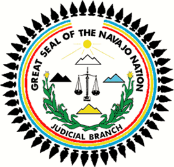 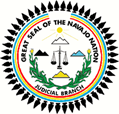 EMERGENCY RESPONSE POLICYPURPOSE:The state, Local, Tribal and Governmental share responsibility for protecting the Community of Bahastl’ah Chapter from disasters such as flooding, fire, medical situation, snow, and freezing.Elouise Johnson,PresidentTom Begay,Vice PresidentJoan Nez,Secretary/TreasurerSteven Begay,Council Delegate